Law Enforcement Body Camera Task Force Drafting Subcommittee MeetingApril 12, 2022, 9:30 a.m.Where: Microsoft Teams (Virtual Meeting)Members PresentAsst. U/S Angela Davis (Chair)Tim MitchellEmiliano Falcon-MoranoAlyssa HackettWith assistance from EOPSS staff Amy Putvinskas and Counsel Suleyken Walker.Chair Angela Davis called the meeting to order at 9:34 a.m., attendance was taken, and a quorum established.  A motion was made and accepted to pass the meeting minutes from 4/1/22. Chair Davis invited public comment.  Annmarie Grant stated body cameras must be turned on at all times for officers and should not be shut off.  Daniel Purdy commented that body camera footage should be readily available for any member of the public to view, to preserve transparency and accountability.Chair Davis shared that the Privacy and Recording Keeping Subcommittee approved and submitted their work for integration into the larger draft.  Chair Davis integrated that work last Friday, and Counsel Walker has been formatting.  Chair Davis shared that the Privacy and Recording Keeping Subcommittee had submitted two body camera activation/deactivation options for consideration and discussion within the larger Task Force.  Those options will be preserved by the Drafting Subcommittee and brought forward in the Draft copy that goes to the larger Task Force.  Counsel Walker reviewed her edits with the committee which allowed for discussion on formatting. The Subcommittee also discussed the use of the words “should” and “shall”, that it would be situational in deciding which terms would be used, depending on the sentence.  The group decided to meet again on Tuesday April 26, at 9:30 a.m. to 11:00 a.m. Members are asked to review the document and note edits directly on the copy before the 26th.  A motion was made and passed to adjourn at 10:15 a.m.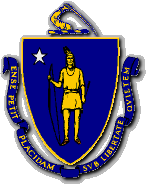 CHARLES D. BAKER         GovernorKARYN E. POLITO       Lt. GovernorThe Commonwealth of MassachusettsExecutive Office of Public Safety and SecurityOne Ashburton Place, Room 2133Boston, Massachusetts 02108Tel: (617) 727-7775TTY Tel: (617) 727-6618Fax: (617) 727-4764www.mass.gov/eopss TERRENCE M. REIDYSecretaryANGELA F.F. DAVISAsst. Undersecretary